разец № 6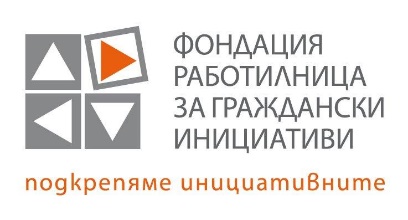 Образец № 6ПРОЕКТ НА ДОГОВОР 	Днес,_____________ 2022 г., в гр. София, между подписаните:Фондация „Работилница за граждански инициативи“, със седалище и адрес на управление София, ул. „Енос” № 7, ЕИК по Булстат 130 560 949, представлявана от Илияна Николова - Изпълнителен директор, наричана по-долу „ВЪЗЛОЖИТЕЛ” от една странаи _________________________________________________________________, със седалище и адрес на управление гр./с. ________________, ул. “______________________________” № ____, вписано в търговския регистър при Агенция по вписванията с ЕИК __________________, представлявано от __________________________________, наричано по-долу за краткост „ИЗПЪЛНИТЕЛ“, от друга страна, на основание проведена процедура за избор на изпълнител с предмет: Осигуряване на самолетни билети, хотелско настаняване, медицински застраховки и вътрешен транспорт при служебни индивидуални и групови пътувания в страната и чужбина на служителите и експерти по програми и проекти на Фондация „Работилница за граждански инициативи“ и осигуряване на зали, техническо оборудване и кетъринг при организиране на публични събития в страната и чужбинасе сключи настоящият договор за следното:ПРЕДМЕТ НА ДОГОВОРА(1) ВЪЗЛОЖИТЕЛЯТ възлага, а ИЗПЪЛНИТЕЛЯТ приема срещу възнаграждение да извърши услуга по осигуряване на резервации и закупуване на самолетни билети, хотелско настаняване, медицински застраховки и вътрешен транспорт при служебни индивидуални и групови пътувания в страната и чужбина на служителите и експерти по програми и проекти на Фондация „Работилница за граждански инициативи“ и осигуряване на зали, техническо оборудване и кетъринг при организиране на публични събития в страната и чужбина.(2) Услугите по договора следва да бъдат осъществени в съответствие с офертата на ИЗПЪЛНИТЕЛЯ и техническото задание на ВЪЗЛОЖИТЕЛЯ, представляващи неразделна част от договора. МЯСТО И СРОК ЗА ИЗПЪЛНЕНИЕ, ПРИЕМАНЕ И ПРЕДАВАНЕ НА РАБОТАТА(1) Срокът на изпълнение на договора е 36 (тридесет и шест) месеца, считано от 10. 09. 2022 г., с опция за удължаване за още 24 (двадесет и четири) месеца, след изтичането на този срок.(2) Срокът за изпълнение при конкретна заявка за закупуване на самолетни билети е до 24 часа (3 дни при заявка на друга услуга или при комплексни заявки) от получаване на заявката, с възможност за изпълнение и в по-кратък срок при извънредни обстоятелства и спешни случаи, включително през почивните и празнични дни.МЯСТО И РЕД ЗА ИЗПЪЛНЕНИЕ НА ПОРЪЧКАТАИЗПЪЛНИТЕЛЯТ трябва да доставя издадените самолетни билети, потвърждения (ваучери за резервация) и други документи на електронната поща на ВЪЗЛОЖИТЕЛЯ и в случаите, когато се налага наличие на хартиен носител, и в офиса на Фондация „Работилница за граждански инициативи“ в град София, ул. „Енос“ № 7, ет. 6, ап. 9.ВЪЗЛОЖИТЕЛЯТ и ИЗПЪЛНИТЕЛЯТ ще определят свой/свои представител/и за контакти и контрол за срока на изпълнение на договор, както следва:Заявката си за резервация и закупуване на самолетни билети и други услуги по отделно или в пакет, ВЪЗЛОЖИТЕЛЯТ ще предоставя на ИЗПЪЛНИТЕЛЯ чрез определения/ите свой/свои представител/и по някой от изброените начини: по електронна поща, устно по телефон или писмено по куриер.Изпълнителят следва да предостави отговор по съответната заявка за резервация чрез определен свой служител, писмено по електронна поща, в рамките на един ден (3 дни при заявка на услуга, различна от закупуване на самолетни билети или комплексни заявки). Той трябва да предложи отговор на заявката с най-малко два варианта на превозвачи и маршрути и най-малко два варианта за хотелско настаняване, както и варианти за вътрешен транспорт и зали в страната и чужбина и медицински застраховки, когато това е възможно.(1) При възникване на ситуации, изискващи бързи решения ИЗПЪЛНИТЕЛЯТ следва да предостави необходимата информация в срок до 1 час от отправеното запитване. ИЗПЪЛНИТЕЛЯТ трябва да е в състояние да осигури възможност за приемане и изпълнение на заявки в работно и извън работно време, през почивни и празнични дни.(2) ИЗПЪЛНИТЕЛЯТ следва да е в състояние да осигури съдействие по всяко време, включително извън работно време, при извънредни ситуации, налагащи премаршрутиране, настаняване за извънреден престой или  настъпило застрахователно събитие.ВЪЗЛОЖИТЕЛЯТ ще потвърждава писмено по електронна поща възлагането за  закупуването на съответните услуги.ИЗПЪЛНИТЕЛЯТ ще изпраща по електронна поща издадените самолетни билети, потвърждения (ваучери за резервация), документи за вътрешен транспорт и медицинска застраховка, освен в случаите, когато ИЗПЪЛНИТЕЛЯТ следва задължително да предостави, съответния документ и на хартиен носител, когато изпълнителят ги предоставя и чрез куриер.ЦЕНИ И НАЧИН НА ПЛАЩАНЕЦената на доставените самолетни билети се определя в евро, на база най-ниската предлагана цена от авиокомпаниите, осъществяващи съответния полет за всяко конкретно пътуване, като се формира съгласно ценовото предложение. Крайните цени на билетите включват и дължимите летищни такси, такси сигурност и други такси, установени от местното законодателство. Плащането на закупените билети се извършва по банков път в левова равностойност по курса на БНБ за деня на плащането, при закръгляне след третия десетичен знак. Плащането се извършва веднъж месечно за всички билети, резервации и/или други услуги, закупени през предходния месец след одобряване от ВЪЗЛОЖИТЕЛЯ на представен от ИЗПЪЛНИТЕЛЯ протокол в съответствие с чл.7, ал. 1 от Закона за счетоводството.ПРАВА И ЗАДЪЛЖЕНИЯ НА ВЪЗЛОЖИТЕЛЯВЪЗЛОЖИТЕЛЯТ се задължава:Да заплаща на ИЗПЪЛНИТЕЛЯ в уговорените срокове, направените и изпълнени поръчки за възложените услуги.ВЪЗЛОЖИТЕЛЯТ се задължава да не разкрива устно или писмено на трети лица информация за ИЗПЪЛНИТЕЛЯ и за цени, тарифи и условия на отделните авиопревозвачи, станали му известни във връзка с настоящия договор. ВЪЗЛОЖИТЕЛЯТ има право:да получава професионално и качествено изпълнение на услугите;да дава писмени и устни указания и препоръки относно изпълнението на дейностите по настоящия договор, както и да указва на ИЗПЪЛНИТЕЛЯ необходимостта от предприемане на действия за отстраняване на отклонения и недостатъци в хода на изпълнението на поръчката;да изисква всякаква информация от ИЗПЪЛНИТЕЛЯ, свързана с предмета на настоящия договор.(1) ВЪЗЛОЖИТЕЛЯТ има право по всяко време на изпълнение на договора да поиска копие от разплащателните документи и приложенията към тях (billing и/или дневник за издадените документи за въздушен превоз) от ИЗПЪЛНИТЕЛЯ за извършените плащания на заявките от ВЪЗЛОЖИТЕЛЯ към съответните превозвачи. (2) ВЪЗЛОЖИТЕЛЯТ има право по всяко време да осъществява текущ и последващ контрол върху изпълнението на предмета на договора. В 7-дневен срок от поискването ИЗПЪЛНИТЕЛЯТ изпраща на ВЪЗЛОЖИТЕЛЯ справка за стойността на извършените разходи за предоставените му по договора услуги.ПРАВА И ЗАДЪЛЖЕНИЯ НА ИЗПЪЛНИТЕЛЯИЗПЪЛНИТЕЛЯТ има право:да получи необходимото съдействие за изпълнението на договора. да получава уговореното възнаграждение при условията и в сроковете, определени в този договор.да замени служител/и по изпълнение на договора с друг/и, отговарящ/и на изискванията на ВЪЗЛОЖИТЕЛЯ, посочени в документацията за избор на изпълнител на услугите по настоящия договор, със съгласието на ВЪЗЛОЖИТЕЛЯ.ИЗПЪЛНИТЕЛЯТ се задължава:да осигури приемането на заявки по всяко време на денонощието, включително при спешни пътувания и извънредни обстоятелства, както и в почивни и празнични дни. да предлага на ВЪЗЛОЖИТЕЛЯ за всяка конкретна заявка за услуга, най-ниските цени към момента на заявката, в това число специални или промоционални цени, които са валидни и достъпни към момента на заявката и подходящи за пътуването/услугата. Срокът на валидност на предложените условия и цени, след направената заявка, не може да бъде по-кратък от 24 /двадесет и четири/ часа.да съобразява предложенията за всяко конкретно пътуване/услуга с поставените от ВЪЗЛОЖИТЕЛЯ условия за дата и час на пристигане и отпътуване в/от мястото на дестинацията, както и други специфични условия, конкретизирани в заявката.В случай на извънредни обстоятелства, включително и метеорологични условия, непозволяващи осъществяването на съответния полет, ИЗПЪЛНИТЕЛЯТ следва, при възможност, да уведомява ВЪЗЛОЖИТЕЛЯ своевременно и да съдейства за възстановяването на стойността на превоза или за безплатното премаршрутиране на пътниците чрез съгласуване с авиокомпанията, чийто полет няма да бъде осъществен. По искане на ВЪЗЛОЖИТЕЛЯ, ИЗПЪЛНИТЕЛЯТ следва да има готовност да извършва промяна или анулиране на издадени документи, съгласно правилата на приложената тарифа, като предварително писмено е информирал ВЪЗЛОЖИТЕЛЯ за всички обстоятелства около промените или анулирането – в това число пределни срокове за корекция без настъпване или с минимални неблагоприятни последици за ВЪЗЛОЖИТЕЛЯ. В хода на изпълнение на услугите ИЗПЪЛНИТЕЛЯТ е длъжен незабавно да информира ВЪЗЛОЖИТЕЛЯ за възникналите трудности и проблеми при изпълнението, както и за необходимите за преодоляването им мерки. При потвърждаване на заявката за резервация и при издаване на документ за въздушен превоз от ИЗПЪЛНИТЕЛЯ, ВЪЗЛОЖИТЕЛЯТ получава резервацията, респ. електронно потвърждение на посочен от ВЪЗЛОЖИТЕЛЯ електронен адрес. да съхранява извлечения от резервационни и разплащателни системи и всякаква документация, свързана с изпълнение на договора до неговото изтичане или в случаите на предстрочно прекратяване по чл. 21, ал. 1, т. 4 до разрешаване на възникналия спор или приключване на съдебно производство.Да спазва изискванията на Общия регламент относно защитата на данните (ЕС) 2016/679, като обработва предоставените от ВЪЗЛОЖИТЕЛЯ лични данни единствено и само за целите на изпълнение на настоящия договор.ИЗПЪЛНИТЕЛЯТ се задължава:да не допуска дерегистрация от Регистъра на регистрираните туроператори и туристически агенти.  ОБЕЗЩЕТЕНИЯ И НЕУСТОЙКИПри неизпълнение на този договор всяка от страните дължи обезщетение за виновно причинени вреди, съобразно приложимото гражданско законодателство.ВЪЗЛОЖИТЕЛЯТ има право да удържи определеното обезщетение от дължимото плащане.В случаите, в които забавата или друга форма на неизпълнение се дължи на действия или бездействия, за които ВЪЗЛОЖИТЕЛЯТ отговаря, ИЗПЪЛНИТЕЛЯТ не дължи неустойка и има право да получи възнаграждение за извършената до момента на съответното неизпълнение работа.НЕПРЕОДОЛИМА СИЛА(1) Страните по договора не носят отговорност за неизпълнение на задълженията си, когато невъзможността за изпълнение се дължи на непреодолима сила, за която страната, възпрепятствана да изпълни своите задължения е уведомила в разумен срок насрещната страна. Никоя от страните не може да се позовава на непреодолима сила, ако е била в забава или не е информирала другата страна за настъпване на обстоятелствата, представляващи непреодолима сила.(2) Страната, засегната от непреодолима сила, е длъжна да предприеме всички необходими мерки, за да намали до минимум понесените вреди и загуби, както и да уведоми незабавно другата страна при настъпване на непреодолимата сила.(3) Изпълнението на задълженията по договора се спира докато трае действието на непреодолимата сила, а срокът на договора се удължава съответно с времето, в което изпълнението е било невъзможно поради непреодолима сила.(4) Не може да се позовава на непреодолима сила страна, чиято небрежност или умишлени действия или бездействия са довели до невъзможност за изпълнението на договора.(5) В случай, че непреодолимата сила трае толкова, че ВЪЗЛОЖИТЕЛЯТ вече няма интерес от изпълнението, той има право да прекрати договора. Това право има и ИЗПЪЛНИТЕЛЯТ.ПРЕКРАТЯВАНЕ НА ДЕЙСТВИЕТО НА ДОГОВОРА(1) Действието на този договор се прекратява:1. при изтичане срокът на договора, определен в чл. 2, ал.1;2. по взаимно съгласие на страните, изразено писмено;3. при обективна невъзможност за изпълнение на договора, дължаща се на причини, за които страните не отговарят;4. при неизпълнение на задълженията по договора при следните обстоятелства:- изправната страна е изпратила уведомление до неизправната страна, с което я уведомява за констатираното неизпълнение и е дала разумен срок за отстраняването му;- в дадения срок неизправната страна не е предприела действия по отстраняване на неизпълнението и не е представила разумно обяснение за липсата на коректно изпълнение;- при настъпване на горните обстоятелства изправната страна прекратява договора с 10-дневно писмено предизвестие, изпратено до неизправната.(2) В случаите на предсрочно прекратяване на договора, ВЪЗЛОЖИТЕЛЯТ дължи на ИЗПЪЛНИТЕЛЯ заплащане на приетите от ВЪЗЛОЖИТЕЛЯ услуги, извършени от ИЗПЪЛНИТЕЛЯ до момента на предсрочното прекратяване.ОБЩИ РАЗПОРЕДБИНищожността на някоя клауза от договора или на допълнително уговорени условия не води до нищожност на друга клауза или на договора като цяло.За всеки спор относно съществуването и действието на сключения договор или във връзка с неговото нарушаване, включително спорове и разногласия относно действителността, тълкуването, прекратяването, изпълнението или неизпълнението му, както и за всички въпроси неуредени в този договор се прилага българското гражданско и търговско право, като страните уреждат отношенията си чрез споразумение. При непостигане на съгласие спорът се отнася за решаване пред компетентния български съд.Всички изменения и допълнения на настоящия договор са действителни само ако са съставени в писмен вид и са подписани от страните.Неразделна част от настоящия договор са следните приложения:1. Оферта на ИЗПЪЛНИТЕЛЯ;2. Публична покана и Документация за процедура с предмет на възлагане: Осигуряване на самолетни билети, хотелско настаняване, медицински застраховки и вътрешен транспорт при служебни индивидуални и групови пътувания в страната и чужбина на служителите и експерти по програми и проекти на Фондация „Работилница за граждански инициативи“ и осигуряване на зали, техническо оборудване и кетъринг при организиране на публични събития в страната и чужбинаНастоящият договор се изготви и подписа в три еднакви екземпляра – два за ВЪЗЛОЖИТЕЛЯ и един за ИЗПЪЛНИТЕЛЯ.ВЪЗЛОЖИТЕЛ:					              ИЗПЪЛНИТЕЛ:За ВЪЗЛОЖИТЕЛЯ:За ИЗПЪЛНИТЕЛЯ:Фондация „Работилница за граждански инициативи Адрес: гр. София 1000, улица „Енос” № 7, ет. 6, ап. 9Лице за контакт: Илияна Николова – Изпълнителен директорТелефон: 02/954 97 15Ел.поща: office@frgi.bgАдрес: Лице за контакт: Телефон: Ел.поща: 